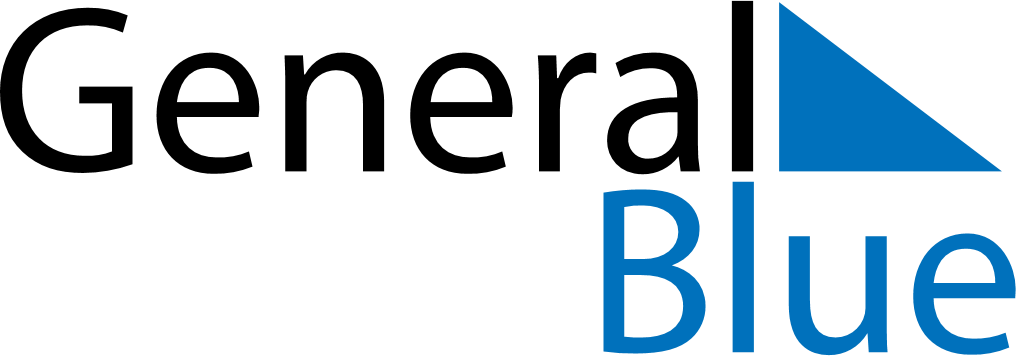 Daily Planner April 26, 2027 - May 2, 2027Daily Planner April 26, 2027 - May 2, 2027Daily Planner April 26, 2027 - May 2, 2027Daily Planner April 26, 2027 - May 2, 2027Daily Planner April 26, 2027 - May 2, 2027Daily Planner April 26, 2027 - May 2, 2027Daily Planner April 26, 2027 - May 2, 2027Daily Planner MondayApr 26TuesdayApr 27WednesdayApr 28ThursdayApr 29FridayApr 30 SaturdayMay 01 SundayMay 02MorningAfternoonEvening